Uwaga z ostatniej chwili! 
Minionego dnia cały Rzym stanął w ogniu. Na ulicach były tłumy przerażonych ludzi, którzy w ciągu 
chwili stracili wszystko. 
Z  doniesień naszych reporterów wynika, że sprawcą pożaru może być Neron. Na miejscu zdarzenia był nasz najlepszy reporter Filip Makowski, który przeprowadził wywiad z jednym mieszkańców Rzymu. Wywiad z Rzymianinem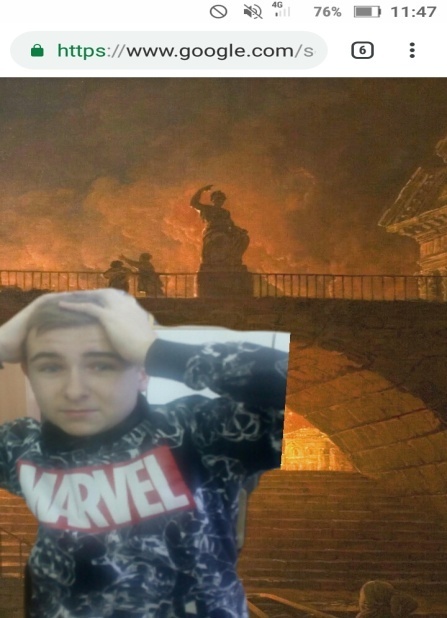 Dziennikarz: Dzień dobry. Mogę z Panem porozmawiać o tym, 
co się dzieje?Rzymianin: Dzień dobry. Jestem Aleksander Kryżanowski. Przepraszam, ale muszę uciekać i szukać mojej żony, która poszła ratować swoją matkę.Niestety ludzie niechętnie mówili o swoich przeżyciach.
Straty materialnePożar zniszczył znaczną część  miasta i pochłonął tysiące niewinnych ofiar.  Rozprzestrzeniał się 
od najbiedniejszych dzielnic miasta. Niestety na tym nie poprzestał. Nawet budynki należące 
do najbogatszych Rzymian wykonane z marmuru niszczały w mgnieniu oka pod wpływem wysokiej temperatury.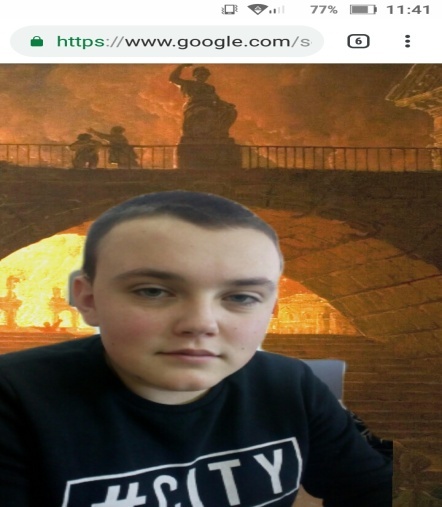 Wywiad z Neronem Dziennikarz: Bądź pozdrowiony Neronie.Neron: Witaj poczciwy Rzymianinie. Co było tak istotną sprawą, byś przerywał mi czas spoczynku?D: Chciałbym zadać kilka pytań.N: Pytaj więc!D: Co skłoniło cię 
do wyjazdu do Achai?N: Strata mojej córki. 
To przed wszystkim. Nie mogę się pozbierać po jej śmierci. Nawet pisanie wierszy nie jest dla mnie tak wspaniałą rzeczą jak kiedyś.D: Rzeczywiście. 
Dla wszystkich było to strasznym ciosem. Zmieniając temat: 
Co sądzisz o oskarżeniu 
o podpalenie Rzymu skierowanym  na ciebie?N: To nie byłem ja! Prawdą jest, że nigdy wcześniej nie miałem możliwości zobaczenia płonącego miasta, ale ja tego nie zrobiłem! 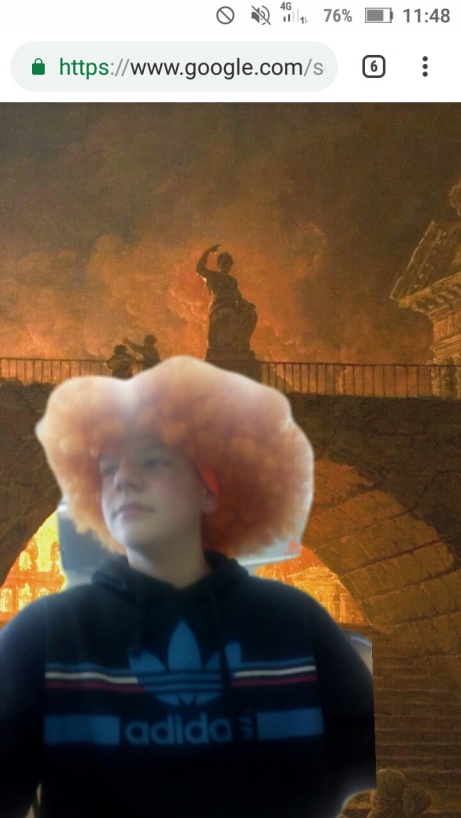 Niestety dalsza rozmowa 
z Cezarem nie odbyła się, ponieważ Neron wpadł w  furię i cudem udało się mi uciec z pałacu.                                     M. Z. 